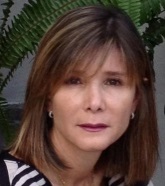 Maria Lorena Rojas NavarreteVia de Serragli, 67 - Firenze, ItaliaMobile: +39 333 8611654Email:  mr.legaltranslations@gmail.com           rojasnavarrete.lorena@gmail.comSkype: lorojasQualifiche Traduttrice professionista iscritta all’Albo dei Periti e degli Esperti per la categoria “Lingue Straniere” (traduttori e interpreti) presso la Camera di Commercio di Firenze per le lingue: spagnolo e inglese.Consulente Tecnico d’Ufficio (CTU) in qualità di traduttrice per le lingue spagnolo e inglese. Iscritta all’Albo dei Periti del Tribunale di Firenze. Membro ATA American Translators Association.Settori di SpecializzazioniSottotitolaggio, giuridico, economico-finanziario, marketing, design, moda, turismo.Lingue Spagnolo:	MadrelinguaItaliano:	Lingua livello C2 (CEFR)Inglese:	Lingua livello C1 (CEFR)Esperienze Professionali	2000 – presenteSottotitolaggio film, serie televisive e documentari per le più importanti compagnie di produzione cinematografica e televisiva tramite le seguenti società:Deluxe Entertainment - 2350 West Empire Avenue, Burbank, CA 91504, Stati Uniti. http://www.bydeluxe.com Visual data Media Services - 610 N Hollywood Way, Burbank, CA 91505, Stati Uniti. http://www.visualdatamedia.com/Point 360 - 2701 Media Center Dr., Los Angeles, CA 90065, Stati Uniti.http://www.point360.com/2010 – presenteTraduzioni professionali per clienti privati, studi legali, Tribunale di Firenze (sezione penale e civile) e agenzie di traduzione. Collaborazioni attuali continuative:Alcadia - Illustration & Design, Bologna.Traduzione dall’inglese allo spagnolo di libri educativi per bambini per conto di Walt Disney International.Agenzia Euris Consult, Vaults 13 Valletta Waterfront FRN 1913 Malta.Collaborazione continua come traduttrice freelance.Traduzioni, dalla lingua inglese verso l’italiano e lo spagnolo di documenti legali, contratti, brevetti, turismo.Transitus Group S.r.l., Largo Madonna Alta, 6, Perugia.Collaborazione continua come traduttrice freelance.Traduzioni, dall’inglese e italiano allo spagnolo, di documenti legali, contratti, manuali macchine e impianti, cataloghi e siti web.Omnia S.r.l., Via Mazzini, 156/b Sassuolo, Modena.Collaborazione continua come traduttrice freelance.Traduzioni, dall’inglese e italiano allo spagnolo, di documenti legali, contratti, cataloghi, siti web, manuali.Codex Global Atlantic House - 351 Oxford Street, Londra. W1C 2JF, UK.Collaborazione continua come traduttrice freelance.Traduzioni, dall’inglese allo spagnolo, di testi nei settori della moda e degli articoli di lusso per clienti come Liu Jo, Zara, G.Star Raw, Ralph Lauren, Sonos, e altri.Lexilab s.n.c., Via Marco Polo, 5, Pordenone. Collaborazione continua come traduttrice freelance.Traduzioni, dall’inglese e italiano allo spagnolo, di documenti legali, contratti, cataloghi, siti web, manuali.Italtrader s.r.l. Via Frediani n. 1259100 Prato.Collaborazione continua come traduttrice freelance.Traduzione dall’italiano allo spagnolo di documenti legali e il bilancio annuale della società.Craft Translation - 622 Third Avenue, 26th Floor New York, NY 10017​​​​.Traduzioni, dall’inglese allo spagnolo, di testi nel settore della moda e degli articoli di lusso per clienti come Tiffany, Vogue, Cartier, e altri.Procura della Repubblica di Firenze - Area penale.Tribunale di Firenze - Area civileStudi –SpecializzazioniCorso di correzione ed edizione per traduttori allo spagnolo - Facoltà di Traduzione e Interpretazione (FTI) - Université de Genève. 2014. Certificato disponibile su richiesta.Principles and Practice of Translation Postgraduate Certificate – City University, Londra. 2012. Certificato disponibile su richiesta.Master Universitario di 1° livello in Traduzione specializzata in campo giuridico per le lingue Inglese, Spagnolo e Italiano - Università degli Studi di Genova. 2010. Votazione 110/110 e lode.  Certificato disponibile su richiesta.Corso di formazione professionale “Teoria e pratica della traduzione giurata”. Terminologia spagnola. Tenuto dalla Dott.ssa Maria Antonietta Ferro. Perito Giurato CCIAA e CTU Tribunale di Lucca. Firenze. 2009.Corso di formazione professionale: “Il traduttore giurato”, teoria e pratica. Terminologia italiana e inglese degli atti oggetto di asseverazione. Tenuto dalla Dott.ssa Maria Antonietta Ferro. Perito Giurato CCIAA e CTU Tribunale di Lucca e dall’Avv. Serena de Palma. Milano. 2009.Corso di italiano scritto professionale. Prof. Alessandro Lucchini. Consorzio ICON. http://www.italicon.it/ - 2008.Cambridge English: Advanced - Certificazione di conoscenza della lingua inglese livello C1 del CEFR – British Institute, Firenze, 2002CELI 5 - Certificazione di conoscenza della lingua italiana livello C2 del CEFR – Università degli Studi di Siena, 2000.Corso di specializzazione post-laurea nel settore Marketing Internazionale - Università Luigi Bocconi, Milano, Italia. 1993.Laurea in Amministrazione Aziendale - Instituto Tecnológico y de Estudios Superiores de Monterrey, Campus Queretaro, Messico.1988. http://en.wikipedia.org/wiki/Monterrey_Institute_of_Technology_and_Higher_Education Seminari e ConferenzeInternational Conference: Subtitling and Intercultural Communication. European Languages and beyond. Università per Stranieri di Siena. Relatori: Jorge Díaz‐Cintas (Imperial College London), Yves Gambier (University of Turku), Henrik Gottlieb (University of Copenhagen), David Katan (Università del Salento). Febbraio, 2014.   IT tools used by European Commission translators, tenuto da Markus Foti nell’European Commission Representation in the UK. Novembre 2012.An introduction to subtitling: bridging the language and culture divide. Tenuto da Lindsay Bywood e il Dott. Jorge Díaz Cintas nell’European Commission Representation in the UK. Ottobre 2012 Erasmus for Young Entrepreneurs http://www.erasmus-entrepreneurs.eu/ Ho avuto l'opportunità di partecipare a questo Programma europeo per nuove imprese nel 2009. Collaborare con un'agenzia di traduzione fuori dall’Italia mi ha permesso di sviluppare nuove competenze e consolidare le mie reti di lavoro all'estero.CAT ToolsSDL Trados Studio 2017Autorizzo il trattamento dei miei dati personali, ai sensi della legge 196/2003.